МИНИСТЕРСТВО НАУКИ И ВЫСШЕГО ОБРАЗОВАНИЯ РФФедеральное государственное бюджетное образовательное учреждение высшего образования КРАСНОЯРСКИЙ ГОСУДАРСТВЕННЫЙ ПЕДАГОГИЧЕСКИЙ УНИВЕРСИТЕТ им. В.П. Астафьева Кафедра отечественной истории РАБОЧАЯ ПРОГРАММА ДИСЦИПЛИНЫ Проблемы школьного курса обществознанияНаправление подготовки: 44.03.01 Педагогическое образование (уровень бакалавриата)направленность (профиль) образовательной программы: ИсторияКвалификация (степень) выпускника: БакалаврКрасноярск, 2018Рабочая программа дисциплины составлена к.и.н., доцентом кафедры отечественной истории Н. В. Ворошиловой, к.и.н., доцентом Толмачевой А.В.Рабочая программа дисциплины обсуждена на заседании кафедры отечественной историиПротокол № 6 от «9» марта 2017 г. заведующая кафедрой                      _______________           И.Н. Ценюга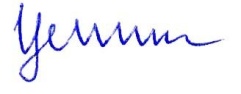 Одобрено научно-методическим советом специальности (направления подготовки) исторического факультета«23» мая 2017 г. Протокол № 8Председатель НМСС (Н)	_______________     А.А. Григорьев                 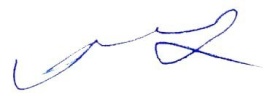 Рабочая программа дисциплины составлена к.и.н., доцентом кафедры отечественной истории Н. В. ВорошиловойРабочая программа дисциплины обсуждена на заседании кафедры отечественной историиПротокол № 8 от «14» мая 2018 г. Заведующий кафедрой                      _______________              И.Н. Ценюга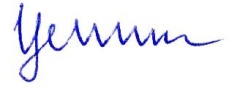 Одобрено научно-методическим советом специальности (направления подготовки) исторического факультетаПротокол № 9 от «25» июнь 2018 г. Председатель НМСС (Н)	________________          А.А. Григорьев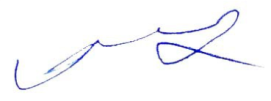 Рабочая программа дисциплины составлена к.и.н., доцентом кафедры отечественной истории Н. В. ВорошиловойРабочая программа обсуждена на заседании кафедры отечественной историиПротокол № ____ от ___ ______________ 2019 годаЗаведующий кафедрой 		____________________             И. Н. Ценюга 				Одобрено научно-методическим советом специальности/ направления подготовки исторического факультета ____   _____________ 2019  года Протокол № _____Председатель НМСС (Н)     ___________________    ___________________________	Пояснительная записка1.1. Место дисциплины в структуре образовательной программы.Программа дисциплины разработана в соответствии с федеральным государственным стандартом высшего образования по направлению подготовки 44.03.01 Педагогическое образование (уровень бакалавриата), утвержденным приказом Министерства образования и науки Российской Федерации от от 4 декабря 2015 г. N 1426; Федеральным законом «Об образовании в РФ» от 29.12.2012 № 273-ФЗ;профессиональным стандартом «Педагог», утвержденным приказом Министерства труда и социальной защиты Российской Федерации от 18 октября . № 544н.; нормативно-правовыми документами, регламентирующими образовательный процесс в КГПУ им. В.П. Астафьева  по направленности (профилю) образовательной программы История, очной формы обучения на историческом факультете КГПУ им. В.П. Астафьева с присвоением квалификации  бакалавр.1.2. Дисциплина относится к блоку общеобразовательной подготовки учебного плана образовательной программы, изучается в 5 семестре. Индекс дисциплины в учебном плане: Б.1.В. 02.02 Трудоемкость дисциплины: 3 ЗЕ / 108 часов, в том числе 36 часов - контактная работа с преподавателем, 72 часа - самостоятельная работа. Форма контроля – зачет. Программа дисциплины строится на предпосылке, что студенты владеют элементарными знаниями по методике обучения истории, педагогике и психологии.1.3. Цели освоения дисциплины. Целью освоения дисциплины является формирование у будущего бакалавра необходимого уровня знаний по предмету методика обучения обществознанию, а также навыков и умений по использованию знаний в практической деятельности. 1.4. Основные разделы содержания:1. Предмет и задачи методики преподавания обществознания и политологии в школе.2. История становления и развития обществоведческого образования в России / СССР3. Особенности развития современного обществознания за рубежом4. Обществоведческая подготовка в современной школе, состояние и перспективы5. Цели учебного курса «Обществознание», его структура, особенности содержания.6. Анализ современной учебно-методической литературы по курсу «Обществознание».7. Методические аспекты использования цивилизационного подхода при изучении обществознания8. Методика формирования основных понятий, теоретических положений при изучении курса9. Методика использования различных источников знаний по курсу «Обществознание».10. Межпредметные, внутрикурсовые и внутрипредметные связи при изучении курса «Обществознание».11. Активизация познавательной деятельности учащихся при изучении курса «Обществознание». 12. Основные формы и типы учебных занятий по обществознанию.13. Методика проверки знаний и умений учащихся по курсу «Обществознание».14. Подготовка учителя к уроку обществознания 15. Учитель обществознания в современной школе1.5. Планируемые результаты обучения.Дисциплина направлена на формирование следующих компетенций:ОПК-1 - осознанием социальную значимость своей будущей профессии, обладанием мотивацией к осуществлению профессиональной деятельности ПК-1 - готовностью реализовывать образовательные программы по учебному предмету в соответствии с требованиями образовательных стандартов ПК-3 способностью решать задачи воспитания и духовно-нравственного развития обучающихся в учебной и внеучебной деятельности ПК-7 - способностью организовывать сотрудничество обучающихся, поддерживать активность и инициативность, самостоятельность обучающихся, их творческие способности1.6. Контроль результатов освоения дисциплиныТекущий контроль успеваемости осуществляется путем оценки результатов выполнения заданий самостоятельной работы (разработки технологических карт урока по обществознанию), посещения лекций и подготовки к семинарским занятиям.Итоговый контроль по дисциплине (промежуточная аттестация) осуществляется в форме зачета, на котором оценивается ответы на зачетные вопросы, выполняемая в течение семестра самостоятельная работа. Оценочные средства результатов освоения дисциплины, критерии оценки выполнения заданий представлены в разделе  «Фонды оценочных средств для проведения промежуточной аттестации» и фонде оценочных средств образовательной программы.1.7. Перечень образовательных технологий, используемых при освоении дисциплины.Современное традиционное обучение (лекционно-семинарская-зачетная система).Интерактивные технологии (дискуссия, решение ситуационных задач).КСО (коллективный способ обучения – работа в группах сменного состава)2. ОРГАНИЗАЦИОННО-МЕТОДИЧЕСКИЕ ДОКУМЕНТЫ2.1. Технологическая карта обучения дисциплине «Методика обучения обществознанию»для обучающихся образовательной программыНаправление подготовки 44.03.01 Педагогическое образование (уровень бакалавриата), Направленность (профиль) образовательной программыИсторияПо очной форме обученияОбщая трудоемкость дисциплины 3 з.е.2.2. Содержание основных разделов и тем дисциплины.Тема № 1. Предмет и задачи методики преподавания обществознания в школе.Методика преподавания истории и обществознания как педагогическая наука. Предмет, задачи методики преподавания истории и обществознания. Основные факторы процесса обучения: цели, содержание, познавательные и возрастные возможности учащихся, деятельность учителя и учащихся, результаты обучения. Связь методики обучения с другими науками. Методы научного исследования процесса школьного обучения обществознанию. Организация школьного эксперимента. Обществознание как дисциплина об обществе. Повышение престижа, уточнение дисциплинарных рамок, совершенствование методологии.Тема №2 Становление школьного обществоведческого образования в России.Исторический аспект развития обществоведческого образования. История развития обществоведческого образования в XX веке: поиск модели обществознания.Тема №3Особенности развития современного обществознания за рубежомНовые тенденции в развитии мирового образования в начале XXI века. Место обществоведческой подготовки в образовательных программах зарубежных стран. Особенности преподавания обществоведческих дисциплин в странах Востока и Запада: общее и особенное. Тема № 4. Обществоведческая подготовка в современной школе, состояние и перспективы.Исторический аспект развития обществоведческого образования, его основные периоды. Необходимость перестройки и пути обновления содержания курса. Цели обществоведческой подготовки, их комплексный характер. Принципы формирования нового содержания. Психологические основания построения курса. Место обществознания в учебном плане полной средней школы. Государственный образовательный стандарт общего образования по обществоведению: основные блоки знаний, их характеристика. Требования к знаниям и умениям учащихся. Региональный и школьный компонент в курсе «Обществознание».
Тема №5.Цели учебного курса «Обществознание», его структура, особенности содержания.Концепция курса – принципиально новый подход к созданию нового обществоведческого предмета. Методологические основы содержания курса. Логика конструирования нового предмета. Структура, логика, содержание курса. Применение цивилизационного, культурологического, ценностно-ориентационного, личностно-деятельностного, структурно-функционального подхода к анализу общественных явлений - необходимое условие реализации целей курса. Интегративный характер курса, его роль в раскрытии основных ценностей цивилизаций прошлого и современности, понимание роли человека в историческом процессе. Деятельностный подход – основа усвоения содержания курса. Общедидактические основы выбора методов, приемов средств учебной работы, способов ее организации. Особенности методики преподавания курса «Обществознание». Основные требования к знаниям и умениям учащихся.Тема № 6Анализ современной учебно-методической литературы по курсу «Обществознание». Методические аспекты использования цивилизационного подхода при изучении обществознания.Анализ государственного образовательного стандарта. Анализ и сравнительная характеристика различных вариантов учебных программ для 11 класса. Новые учебные пособия и учебные книги, их характеристика. Хрестоматии, дидактические материалы, тексты, статьи. Методическая литература для учителя. Основания структурирования содержания учебно-методического комплекса по предмету. Передовой опыт, его отражение в журнальных статьях по методике преподавания обществознания.Тема № 7Методические аспекты использования цивилизационного подхода при изучении обществознания.Анализ содержания курсов и пути реализации цивилизационного подхода при изучении социальных дисциплин. Сущность цивилизационного и формационного подходов как методов анализа всемирно-исторического процесса. Обор материала к уроку: формационная теория К.Маркса и Ф.Энгельса, структура формации. Различные подходы к понятию «цивилизация». Основные теории, взгляды на развитие цивилизации. Типы цивилизаций, их своеобразие, основные черты, ценности, достижения, регионы. Структура цивилизаций. Основные линии сравнения цивилизационного и формационного подходов. Методические пути реализации цивилизационного подхода в содержании курса «Человек и общество». Алгоритм для характеристики цивилизаций. Обор методических приемов и средств для формирования знаний учащихся о цивилизациях и формациях.Тема № 8Методика формирования основных понятий, теоретических положений при изучении курса.Структурно-функциональный анализ содержания учебного материала. Структурные единицы знаний (онтологическая, оценочная, ориентировочная). Формирование центральных понятий курса «человек», «общество», «цивилизация», «культура» и др. Классификация понятий, логические пути. Этапы формирования понятий. Методические приемы преподавания и учения, средства формирования понятий, идей, теорий. Роль системы заданий в развитии мышления учащихся. Формирование умения оперировать полученными знаниями. Роль межпредметных, внутрикурсовых и внутрипредметных связей в формировании теоретических знаний. Планирование работы учителя по формированию системы знаний учащихся.Тема №9Методика использования различных источников знаний по курсу «Обществознание».Источники знаний, их классификация. Учет исторического контекста источника. Функции документов. Возрастные возможности учащихся, их учет при отборе источников. Приемы работы с документами. Пути активизации познавательной деятельности учащихся при работе с источниками, роль системы заданий, вопросов для усвоения содержания источников. Формы самостоятельной работы с документами (групповая, фронтальная, индивидуально-дифференцированная). Учебные пособия по обществознанию как источники знаний и средство обучения, их роль в руководстве учебно-познавательной деятельностью учащихся. Основные структурные компоненты содержания учебных пособий, их взаимосвязь. Приемы работы с текстом. Внеучебная информация, ее роль. Методические особенности использования материалов средств массовой информации при изучении курса.Использование различных видов наглядных (визуальных) источников на уроках обществознания. Возможности применения предметной наглядности. Тема №10Межпредметные, внутрикурсовые и внутрипредметные связи при изучении курса «Обществознание».Интегративный характер курса, его значение в раскрытии основных ценностей мировой цивилизации, его значение в раскрытии основных ценностей мировой цивилизации, понимания роли человека в цивилизации. Содержание и форма межпредметных связей, их классификация, роль в формировании знаний о цивилизациях прошлого и современности. Опора на исторические знания учащихся – важное средство реализации междпредметных связей. Связь курса с современностью. Методические приемы и средства осуществления межпредметных, внутрикурсовых и внутрипредметных связей, их роль в ликвидации дублирования, перегрузки учащихся. Планирование работы учителя по реализации всех видов и форм связей. Интегрированные уроки (история, литература, обществознание и др.) как форма реализации межпредметных связей.Тема №11Активизация познавательной деятельности учащихся при изучении курса «Обществознание».Принципы развивающегося обучения. Деятельностный подход – один из основных в обучении обществознанию. Пути активизации познавательной самостоятельной деятельности, ее основные уровни. Сущность самостоятельной работы, ее основные виды при изучении курса. Влияние самостоятельной работы на формирование и развитие умений учащихся. Роль проблемных и познавательных заданий в развитии познавательной самостоятельности школьников. Требования к системе заданий. Формирование и развитие умений учащихся как предпосылка успешного решения целей курса. Взаимосвязь учебной работы и соответствующих им приемов умственной деятельности – необходимое условие развитие мышления учащихся. Развитие познавательного интереса, определенных способностей личности к самостоятельному анализу и оценке явлений окружающей действительности, умение оперировать полученными знаниями. Роль учителя в руководстве самостоятельной деятельностью учащихся. Планирование работы учителя по реализации развивающих целей урока, организации познавательной деятельности учащихся. Современные образовательные технологии в изучении предметов социально-гуманитарного курса. Информационные технологии в обучении обществознанию. Игровые технологии в обучении обществознанию. Личностно-ориентированное обучение. Социальное проектирование. Организация учебно-исследовательской деятельности учащихся. Дискуссионные образовательные технологии. Методика проведения дискуссий. Устный и письменный «мозговой штурм». «Гражданский форум». Дебаты как педагогическая технология. «Парламентские» дебаты.Тема №12Основные формы и типы учебных занятий по обществознанию.Классификация уроков. Влияние содержания на выбор типов и форм уроков. Основные требования к уроку. Отбор методических приемов и средств учебной работы в деятельности учителя и учащихся адекватных выбранному типу, форме урока. Варианты планирования разнообразных форм учебных занятий, их возможности. Нетрадиционные формы уроков обществознания. Инновационные модели обучения, их технологии. Программы факультативных курсов. Методика преподавания факультативных занятий. Внеурочная работа по предмету, ее особенности.Тема №13Методика проверки знаний и умений учащихся по курсу «Обществознание».Цели систематической проверки знаний и умений, их оценка. Основные функции проверки знаний и умений. Многообразие форм, видов и приемов проверки, результатов обучения. Методические условия проверки знаний и умений учащихся. Особенности комплексной проверки на итоговых, повторительно-обобщающих, зачетных уроках. Возможности нетрадиционных форм учебных занятий и выявлении результатов обучения. Самоконтроль и его роль в проверке знаний и умений. Тестовый контроль, его виды. Критерии оценки знаний и умений учащихся. Оценка качества знаний по обществознанию выпускников средней школы. Основные измерители уровня обществоведческой подготовки, их варианты.Тема № 14. Подготовка учителя к уроку обществознания. Этапы подготовки учителя к уроку. Алгоритм анализа урока. Формы проектирования урока: конспект урока, технологическая карта урока. Варианты технологической карты урока. Тема № 15. Учитель обществознания в современной школеТребования к учителю обществознания в современной школе. Профессиональный стандарт педагога и проблемы его внедрения. Профессиональная компетентность учителя обществознания. Профессиональный имидж учителя обществознания. Учебная нагрузка учителя обществознания. Внеурочная деятельность учителя обществознания. 2.3. Методические рекомендации по освоению дисциплины для обучающихся образовательной программыНаправление подготовки 44.03.01 Педагогическое образование (уровень бакалавриата)Направленность (профиль) образовательной программы «История»По очной форме обученияПодготовка к семинарским занятиям.Для подготовки к семинарскому занятию вам необходимо внимательно изучить содержание темы дисциплины; рассмотреть основную и дополнительную литературу к разделу; выбрать литературу, соответствующую теме семинарского занятия; подготовить ответы на вопросы семинарского занятия. Помимо анализа теоретических аспектов заявленных тем, на семинарских занятиях предусмотрена обязательная практическая работа студентов в виде демонстрации элементов урока обществознания по теме семинара с последующим ее анализом с участием всей учебной группы и преподавателя. Планы семинарских занятийСеминар 1.Обществоведческая подготовка в современной школе, состояние и перспективы.1.Федеральный государственный образовательный стандарт общего образования по обществоведению: основные требования к результатам обучения. Цели обществоведческой подготовки, их комплексный характер. 2. Местообществознания в учебном плане полной средней школы. Анализ примерных программ. 3. Разработка Концепции модернизации содержания и технологий преподавания учебного предмета «Обществознание», ее содержание и проблемы реализации. Семинары 2-3Анализ современной учебно-методической литературы по курсу «Обществознание».1. Требования к современному учебнику и УМК по обществознанию.2. Анализ содержания и методического аппарата современных учебников и других компонентов УМК по обществознанию. Семинар 4. Методика формирования основных понятий курса обществознания.1. Роль понятий в содержании обществоведческого материала. Проблемы формирования понятийного аппарата современных школьников. 2. Пути и способы формирования понятий у обучающихся. Формирования навыков определения понятий. 3. Методы и приемы работы с понятиями на уроках обществознания. Семинары 5-7.Методика использования различных источников знаний по курсу «Обществознание».1.Классификации средств обучения / источников знания по курсу школьного обществознания2. Приемы работы с текстовыми источниками. Виды текстов на урока обществознания. 3. Методика использования наглядных средств обучения. Классификация наглядных средств. 4. Перспективы применения предметной наглядности на уроках обществознания. Семинар 8. Основные формы и типы учебных занятий по обществознанию.1. Формы обучения обществознания. Требования к современному уроку обществознания. Варианты планирования разнообразных форм учебных занятий, их возможности. 2. Нетрадиционные формы уроков обществознания. Инновационные модели обучения, их технологии. Семинар 9. Методика проверки знаний и умений учащихся по курсу «Обществознание».1. Требования к современным формам и видам контроля и оценки знаний. 2. Современные формы и виды проверки знаний и умений учащихся по курсу «Обществознание»: их преимущества и сложности реализации.  3. Оценка качества знаний по обществознанию выпускников основной и средней школы. Разъяснения по поводу работы с рейтинговой системойДля получения положительной академической оценки по курсу, обучающемуся необходимо набрать не менее 60 баллов. В эти 60 баллов входит:- баллы, полученные за работу в течение семестра;- баллы, полученные за устный ответ и практическое задание на зачете. Для успешной сдачи зачета, обучающийся должен выполнить все виды работ, которые оцениваются в рейтинге.Рекомендации по подготовке к итоговому контролю (промежуточной аттестации) по дисциплинеИтоговый контроль в форме зачета  проводится для всех обучающихся. Рабочая программа содержит в себе примерные вопросы к зачету, которые студент получит во время прохождения итогового контроля.	Помимо общетеоретических вопросов, студент получает практические задания, которые позволяют проследить уровень сформированности компетенций. В частности, студентам предлагается разработка ТКУ урока обществознания по выбору.	При подготовке к зачету необходимо тщательно ознакомиться с конспектами лекций, материалами семинарских занятий, а также изучить литературу по темам курса.3. КОМПОНЕНТЫ МОНИТОРИНГА УЧЕБНЫХ ДОСТИЖЕНИЙ СТУДЕНТОВ3.1 ТЕХНОЛОГИЧЕСКАЯ КАРТА РЕЙТИНГА ДИСЦИПЛИНЫ3.2. ФОНД ОЦЕНОЧНЫХ СРЕДСТВ (КОНТРОЛЬНО-ИЗМЕРИТЕЛЬНЫЕ МАТЕРИАЛЫ) МИНИСТЕРСТВО НАУКИ И ВЫСШЕГО ОБРАЗОВАНИЯ РФфедеральное государственное бюджетное образовательное учреждениевысшего образованияКрасноярский государственный педагогический университетим. В.П. АстафьеваИсторический факультетКафедра-разработчик: кафедра отечественной историиУТВЕРЖДЕНО	ОДОБРЕНОНа заседании кафедры	На заседании научно-методического совета Протокол № 8				специальности (направления подготовки) От «14» мая 2018 г.					Протокол № 9  Заведующий кафедрой   ____________ 	От «25» июня 2018 г.И.Н. Ценюга			Председатель НМСС (Н)     _____________А.А. ГригорьевФОНДОЦЕНОЧНЫХ СРЕДСТВдля проведения текущего контроля и промежуточной аттестации обучающихся  по дисциплине  «Методика обучения обществознанию»Направление подготовки:  44.03.01 Педагогическое образование (уровень бакалавриата)Направленность (профиль) образовательной программы История Квалификация:  бакалаврСоставитель: Ворошилова Н. В. ЭКСПЕРНОЕ ЗАКЛЮЧЕНИЕПредставленный фонд оценочных средств по дисциплине «Методика обучения обществознанию» соответствует требованиям ФГОС ВО и профессионального стандарта«Педагог» (педагогическая деятельность в сфере дошкольного, начального общего, основного общего, среднего общего образования) (воспитатель, учитель).Предлагаемые преподавателем формы и средства промежуточной аттестации и текущего контроля успеваемости адекватны целям и задачам реализации основной профессиональной образовательной программы по направлению подготовки 44.03.01 Педагогическое образование,направленность (профиль) образовательной программы «История», а также целям и задачам рабочей программы реализуемой дисциплины. Оценочные средства для промежуточной аттестации и текущего контроля успеваемости по итогам освоения дисциплины и критерии оценивания представлены в полном объеме. Формы оценочных средств, включенных в представленный фонд, отвечают основным принципам формирования ФОС, установленных в Положении о формировании фонда оценочных средств для текущего контроля успеваемости, промежуточной и итоговой аттестации обучающихся по образовательным программам высшего образования – программам бакалавриата, программам специалитета, программам магистратуры, программам подготовки научно-педагогических кадров в аспирантуре в федеральном государственном бюджетном образовательном учреждении высшего образования «Красноярский государственный педагогический университет им. В.П. Астафьева» и его филиалах.Разработанный и представленный для экспертизы фонд оценочных средств рекомендуется к использованию в процессе подготовки кадров квалификации «Бакалавр»по указанной программе бакалавриата.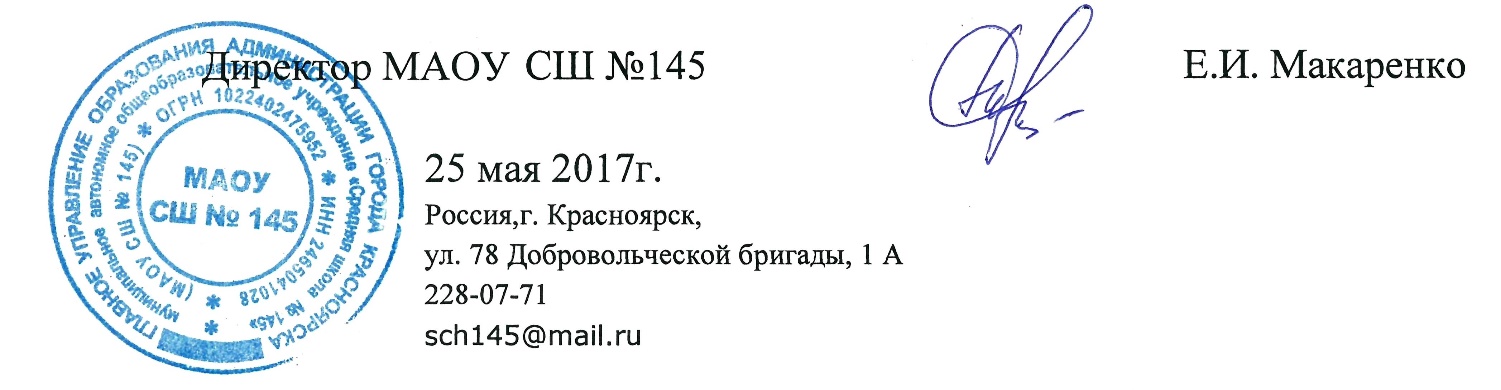 1. Назначение фонда оценочных средств1.1.Целью создания ФОС дисциплины «Методика обучения обществознанию» является установление соответствия учебных достижений запланированным результатам обучения и требованиям основной профессиональной образовательной программы, рабочей программы  дисциплины.1.2. ФОС дисциплины  «Методика обучения обществознанию» решает задачи:– контроль и управление процессом приобретения  студентами необходимых знаний, умений, навыков и уровня сформированности компетенций, определенных в ФГОС ВО по соответствующему направлению подготовки;– контроль (с помощью набора оценочных средств) и управление (с помощью элементов обратной связи) достижением целей реализации ОПОП, определенных в виде набора общепрофессиональных и профессиональных компетенций выпускников;– обеспечение соответствия результатов обучения задачам будущей профессиональной деятельности через совершенствование традиционных методов обучения в образовательный процесс Университета.1.3. ФОС разработан на основании нормативных документов:- федерального государственного образовательного стандарта высшего образования по направлению подготовки 44.03.01 Педагогическое образование (уровень бакалавриата), утвержденным приказом Министерства образования и науки Российской Федерации от от 4 декабря 2015 г. N 1426;- образовательной программы История, очной формы обучения высшего образования по направлению подготовки 44.03.01 Педагогическое образование (уровень бакалавриата);- положения о формировании фонда оценочных средств для текущего контроля успеваемости, промежуточной и итоговой (государственной итоговой) аттестации обучающихся по образовательным программам высшего образования – программам бакалавриата, программам специалитета, программам магистратуры, программам подготовки научно-педагогических кадров в аспирантуре – в федеральном государственном бюджетном образовательном учреждении высшего образования «Красноярский государственный педагогический университет им. В.П. Астафьева» утвержденного приказом ректора № 297 (п) от 28.04.2018.2. Перечень компетенций, подлежащих формированию в рамках дисциплины2.1. Перечень компетенций, формируемых в процессе изучения дисциплины: ОПК-1 - осознание социальную значимость своей будущей профессии, обладанием мотивацией к осуществлению профессиональной деятельности ПК-1 - готовность реализовывать образовательные программы по учебному предмету в соответствии с требованиями образовательных стандартов ПК-3 способность решать задачи воспитания и духовно-нравственного развития обучающихся в учебной и внеучебной деятельности ПК-7 - способность организовывать сотрудничество обучающихся, поддерживать активность и инициативность, самостоятельность обучающихся, их творческие способности2.2. Оценочные средства3. Фонд оценочных средств для промежуточной аттестации 3.1. Фонды оценочных средств включают: зачет3.2. Оценочные средства 3.2.1. Оценочное средство:зачетКритерии оценивания по оценочному средству 4 –  зачет*Менее 60 баллов – компетенция не сформирована4. Фонд оценочных средств для текущего контроля 4.1. Фонды оценочных средств включают:оценка доклада на семинарском занятии, оценка презентации элемента урока4.2 Критерии оценивания по оценочному средству 1 – доклад на семинарском занятии: логичность и последовательность изложения материала, грамотное использование терминологии, полнота раскрытия проблемы, умение отвечать на дополнительные вопросы. Количество баллов (вклад в рейтинг) по данному оценочному средству составляет 20 баллов. Критерии оценивания по оценочному средству 2 – презентация элемента урока по теме семинарского занятия: степень самостоятельности методической разработки, соответствие представленных методов и приемов требованиям современных государственных стандартов, качество презентации. Количество баллов (вклад в рейтинг) по данному оценочному средству составляет 30 баллов. 5. Оценочные средства (контрольно-измерительные материалы)Вопросы к зачетуПри раскрытии вопроса студент должен показать теоретический уровень усвоения учебного материала и возможность его использования в практической деятельности. Показать собственное видение проблемы, заключенной в вопросе. 1. Предмет и задачи методики преподавания обществознания. 2. Становление школьного обществоведческого образования в России. 3. Тенденции развития обществоведческой подготовки в зарубежных странах. 4. Нормативная база преподавания обществознания: современное состояние, проблемы, перспективы (Закон об образовании РФ, концепция обществоведческого образования, ФГОС, примерные программы). 6. Основные направления модернизации обществоведческого образования. 7. Цели и структура курса «Обществознание» в общеобразовательной школе.8. Характеристика УМК по обществознанию для основной и полной средней школы. 9. Характеристика учебников по обществознанию. 10. Структурно-функциональный анализ содержания и отбор учебного материала к уроку. 11. Методические приемы и средства преподавания обществознания. 12. Методические аспекты формирования у учащихся понятийного аппарата по обществознанию.13. Методика работы с текстовыми источниками на уроках обществознания. 14. Способы и приемы работы с наглядными средствами обучения. 15. Потенциал использования предметной наглядности на уроках обществознания. 16. Межпредметные и внутрипредметные связи в изучении обществознания. 17. Современные технологии в обучении обществознанию. 18. Учитель обществознания в современной школе. Разработка технологической карты урока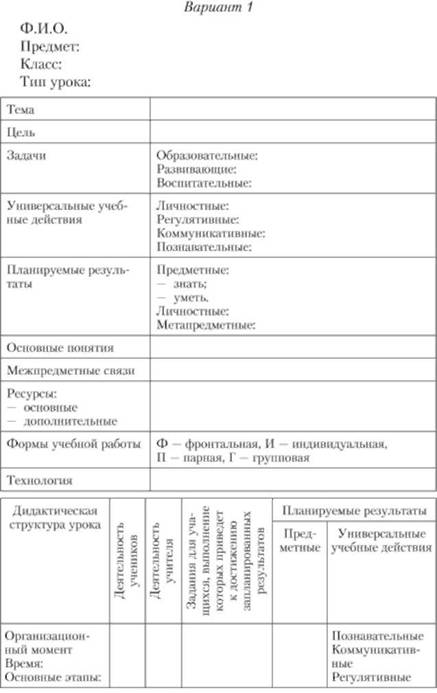 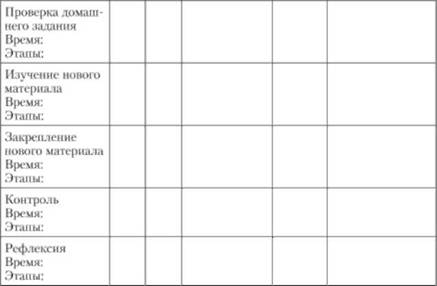 Примерная тематика рефератов1. Роль курса обществознания в формировании гражданской позиции учащихся. 2. Сравнительный анализ отечественных учебников обществознания.3. Роль курса «Обществознания» в раскрытии основных ценностей цивилизаций прошлого и современности. 4. Социальное проектирование в организации изучения обществознания. 5. Инновационные образовательные технологии в изучении обществознания.6. Основные тенденции развития обществоведческого образования за рубежом (страны Азии, страны Европы и США).Рекомендация к написанию реферата.Реферат выполняется на стандартной бумаге формата А4 (210/297). Поля: левое – 30 мм, правое – 10 мм, верхнее 20 мм и нижнее – 25 мм; интервал полуторный; шрифт в текстовом редакторе MicrosoftWord - Times New Roman Cyr; размер шрифта – 14 (не менее 12), выравнивание по ширине.Стандартный титульный лист  студент получает на кафедре. Содержание начинается со второй страницы, далее должна идти сквозная нумерация. Номер страницы ставится в центре нижней части страницы. Общий объем реферата должен составлять 20-25 страниц (без приложений).Во введении обосновывается актуальность темы, ее практическая значимость. Содержание должно быть представлено в развернутом виде, из нескольких глав, состоящих из ряда параграфов. Против названий глав и параграфов проставляются номера страниц по тексту. Главы и параграфы нумеруются арабскими цифрами. Допускается не более двух уровней нумерации. Заголовки, в соответствии с оглавлением реферата, должны быть выделены в тексте жирным шрифтом (названия глав – заглавными буквами, названия параграфов – строчными буквами), выравнивание по центру. Точки в заголовках не ставятся. Каждая глава должны начинаться с новой страницы. Текст параграфа не должен заканчиваться таблицей или рисунком.Представленные в тексте таблицы желательно размещать на одном листе, без переносов. Таблицы должны иметь сквозную нумерацию. Номер таблицы проставляется вверху слева. Заголовок таблицы помещается с выравниванием по левому краю через тире после ее номера.На каждую цитату в тексте необходимы ссылки в конце главы.В заключении излагаются краткие выводы по результатам работы, характеризующие степень решения задач, поставленных во введении. Следует уточнить, в какой степени удалось реализовать цель реферирования, обозначить проблемы, которые не удалось решить в ходе написания реферата.Приложения обозначают заглавными буквами русского алфавита. Каждое приложение имеет свое обозначение.Подбор литературы осуществляется студентом самостоятельно. Желательно использование материалов, публикуемых в журналах списка ВАК, монографий и других источников. Это обусловлено тем, что в реферате вопросы теории следует увязывать с практикой, анализировать процессы, происходящие как в мировой так и в российской политике.   Перечень используемой литературы должен содержать минимум 15 наименований. Список литературы оформляется в алфавитном порядке в соответствии с требованиями ГОСТа. Библиографическая запись на документ составляется в соответствии с ГОСТ:ГОСТ 7.80-2000 «Библиографическая запись. Заголовок. Общие требования и правила составления».ГОСТ 7.1-2003 «Библиографическая запись. Библиографическое описание. Общие требования и правила составления».ГОСТ 7.82-2001 «Библиографическая запись. Библиографическое описание электронных ресурсов»Схема библиографической записи на книгу:Заголовок описания. Основное заглавие: сведения, относящиеся к заглавию / Сведения об ответственности. - Сведения об издании. - Место издания, дата издания. - Объем Пример:Абдуллина, О. А. Педагогическая практика студентов: учеб. пособие / О. А. Абдуллина, И. А. Загрязкина. – 2-е изд. – М.: Просвещение, 1990. – 175 с.Схема библиографической записи на составную часть документа (Аналитическое описание):Фамилия И. О. автора. Название статьи / И. О. Фамилии двух, трех или четырех авторов // Название документа. — Место издания, год издания. — Номер тома. — Страницы работы от и до.Схема библиографической записи на  электронный ресурс:Основное заглавие [Общее обозначение материала]: сведения, относящиеся к заглавию / сведения об ответственности. — Вид и объем ресурса. — Место издания или изготовления: имя издателя или изготовителя, дата издания или изготовления. — Специфическое обозначение материала и количество физических единиц: другие физические характеристики — (Заглавие серии или подсерии; номер выпуска серии или подсерии). — Примечания. — Режим доступа: условия доступности. Примеры:Ресурсы локального доступаАлександр и Наполеон [Электронный ресурс]: история двух императоров / Музей-панорама «Борродинская битва», Интерсофт. - Электрон. дан. – М., 1997.  – 1 электрон. опт. диск (CD-ROM).Ресурсы удаленного доступа:Российская государственная библиотека [Электронный ресурс] / Центр информ. технологий РГБ. - Электрон. дан. - М.: Рос. гос. б-ка, 1997-  . - Режим доступа: http//www.rsl.ru, свободный. Электронная статья:Мудрик, А.В. Воспитание в контексте социализации / А.В. Мудрик // Образование: исследовано в мире [Электронный ресурс] / Под патронажем Российской академии образования, ГНПБ им. К.Д. Ушинского.  - М.: OIM.RU, 2000-2001. - Режим доступа:  http://www.oim.ru. - 25.09.2000Библиографическая запись на издание из ЭБС:Аверченко, В. И. История развития системы государственной безопасности России: учебное пособие / В. И. Аверченков, В. В. Ерохин, О. М. Голембиовская. – М.: Флинта, 2011. – 192 с. // ЭБС «Книгафонд» [Электронный ресурс]. – Сетевой режим доступа: http//www.knigafond.ru.Васильев А. Д. Цели и средства игр в слова / А. Д. Васильев. – Красноярск, 2012. – 159 с. // ЭБС КГПУ [Электронный ресурс]. – Сетевой режим доступа: http://www.elib.kspu.ru3.2.3. АНАЛИЗ РЕЗУЛЬТАТОВ ОБУЧЕНИЯ И ПЕРЕЧЕНЬ КОРРЕКТИРУЮЩИХ МЕРОПРИЯТИЙ ПО УЧЕБНОЙ ДИСЦИПЛИНЕЛист внесения измененийДополнения и изменения в учебной программе на 2018/2019 учебный годВ рабочую программу дисциплины вносятся следующие изменения: 1. На титульном листе РПД и ФОС изменено название ведомственной принадлежности «Министерство науки и высшего образования» на основании приказа «о внесении изменений в сведения о КГПУ им. В.П. Астафьева» от 15.07.2018 № 457 (п).2. Список литературы обновлен учебными и учебно-методическими изданиями, электронными образовательными ресурсами. Рабочая программа пересмотрена и одобрена на заседании кафедры отечественной историиПротокол № 6 от «14» мая 2018 г.Внесенные изменения утверждаю:Заведующая кафедрой                           _____________            И.Н. Ценюга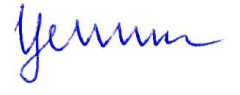 Одобрено НМСС (Н) исторического факультетаПротокол № 9 от «25» июнь 2018 г. Председатель НМСС (Н)	________________          А.А. Григорьев 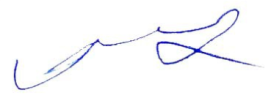 3.3. УЧЕБНЫЕ РЕСУРСЫ3.3.1. Карта литературного обеспечения дисциплины (включая электронные ресурсы)ДИСЦИПЛИНА Методика обучения обществознаниюДля обучающихся образовательной программыНаправление подготовки 44.03.01 Педагогическое образование, направленность (профиль)  образовательной программы История (уровень бакалавриата)По очной форме обученияСогласовано:        главный библиотекарь                 /   Казанцева Е.Ю.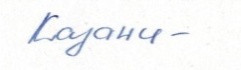  (должность структурного подразделения)           (подпись)                            (Фамилия И.О.)         3.3.2. Карта материально-технической базы дисциплиныДИСЦИПЛИНАНаправление подготовки 44.03.01 Педагогическое образование (уровень бакалавриата),направленность (профиль) образовательной программы Историяпо очной форме обученияЗадачи освоения дисциплиныПланируемые результаты обучения по дисциплине (дескрипторы)Планируемые результаты обучения по дисциплине (дескрипторы)Код результата обучения (компетенция)Создать условия для  осознания студентами  социальной значимости своей будущей профессии, развитию мотивации к осуществлению профессиональной деятельности Знать - ценностные основы образования и профессиональной деятельности; - перспективы профессиональной карьеры, возможности дальнейшего образовательного маршрута; - технологию управления профессиональным саморазвитием педагога, - особенности педагогической профессии, и ее ценность в обществе, - методологию педагогических исследований проблем образования; Знать - ценностные основы образования и профессиональной деятельности; - перспективы профессиональной карьеры, возможности дальнейшего образовательного маршрута; - технологию управления профессиональным саморазвитием педагога, - особенности педагогической профессии, и ее ценность в обществе, - методологию педагогических исследований проблем образования; ОПК-1Создать условия для  осознания студентами  социальной значимости своей будущей профессии, развитию мотивации к осуществлению профессиональной деятельности Уметь - использовать педагогические знания для своего дальнейшего профессионального роста, - мотивировать профессиональные решения, принимаемые в аспекте выбора новых концептуальных подходов к обучению, - анализировать профессиональную ситуацию и проектировать дальнейшую профессиональную деятельность; - выстраивать профессиональную карьеру; - проявлять педагогические способности в практической деятельностиУметь - использовать педагогические знания для своего дальнейшего профессионального роста, - мотивировать профессиональные решения, принимаемые в аспекте выбора новых концептуальных подходов к обучению, - анализировать профессиональную ситуацию и проектировать дальнейшую профессиональную деятельность; - выстраивать профессиональную карьеру; - проявлять педагогические способности в практической деятельностиСоздать условия для  осознания студентами  социальной значимости своей будущей профессии, развитию мотивации к осуществлению профессиональной деятельности Владеть - представлениями о педагогической деятельности, - навыками рефлексии, самооценки, самоконтроля; - способами совершенствования профессиональных знаний и умений, - навыками самовоспитания и самообразования, - практическими умениями в области обучения и воспитания на уровне специалиста-практикантаВладеть - представлениями о педагогической деятельности, - навыками рефлексии, самооценки, самоконтроля; - способами совершенствования профессиональных знаний и умений, - навыками самовоспитания и самообразования, - практическими умениями в области обучения и воспитания на уровне специалиста-практикантаСоздать условия для овладения студентами навыками разработки и реализации  учебных программ базовых и элективных курсов в различных образовательных учреждениях Знать- принципы проектирования новых учебных программ и разработки инновационных методик организации образовательного процесса; - основные методы, технологии проектирования содержания обучения и учебных программ; - сущность и структуру образовательных процессов; - основные требования к разработке учебных программ в образовательных организациях, Знать- принципы проектирования новых учебных программ и разработки инновационных методик организации образовательного процесса; - основные методы, технологии проектирования содержания обучения и учебных программ; - сущность и структуру образовательных процессов; - основные требования к разработке учебных программ в образовательных организациях, ПК-1Создать условия для овладения студентами навыками разработки и реализации  учебных программ базовых и элективных курсов в различных образовательных учреждениях Уметь - проектировать учебно-воспитательный процесс с использованием современных технологий, соответствующих общим и специфическим закономерностям и особенностям возрастного развития личности; - пользоваться программно-методическими документами, определяющими деятельность школы: государственным образовательным стандартом, учебным планом, учебными программами, учебниками; - проектировать элективные курсы с использованием последних достижений наук; - осуществлять педагогический процесс в различных возрастных группах и различных типах образовательных организаций согласно учебным программам; Уметь - проектировать учебно-воспитательный процесс с использованием современных технологий, соответствующих общим и специфическим закономерностям и особенностям возрастного развития личности; - пользоваться программно-методическими документами, определяющими деятельность школы: государственным образовательным стандартом, учебным планом, учебными программами, учебниками; - проектировать элективные курсы с использованием последних достижений наук; - осуществлять педагогический процесс в различных возрастных группах и различных типах образовательных организаций согласно учебным программам; ПК-1Создать условия для овладения студентами навыками разработки и реализации  учебных программ базовых и элективных курсов в различных образовательных учреждениях Владеть - основами методической работы в образовательной организации, - навыками обобщения и адаптации учебного материала в соответствии с возрастными особенностями обучающихся, а также достижениями науки и практики; - способами проектной и инновационной деятельности в образовании; - навыками создания учебных программ в различных образовательных организацияхВладеть - основами методической работы в образовательной организации, - навыками обобщения и адаптации учебного материала в соответствии с возрастными особенностями обучающихся, а также достижениями науки и практики; - способами проектной и инновационной деятельности в образовании; - навыками создания учебных программ в различных образовательных организацияхПК-1Создать условия для формирования у студентов готовности  применять современные методики и технологии, методы диагностирования достижений обучающихся для обеспечения качества учебно-воспитательного процесса Знать - способы психологического и педагогического изучения обучающихся, - основы диагностики и оценивания достижений обучающихся в воспитательно-образовательном процессе, - основные методы и методики диагностики и оценивания достижений детей разного возраста, Знать - способы психологического и педагогического изучения обучающихся, - основы диагностики и оценивания достижений обучающихся в воспитательно-образовательном процессе, - основные методы и методики диагностики и оценивания достижений детей разного возраста, ПК-3Создать условия для формирования у студентов готовности  применять современные методики и технологии, методы диагностирования достижений обучающихся для обеспечения качества учебно-воспитательного процесса Уметь - определить технологию диагностики и оценивания качества достижений обучающихся и образовательного процесса в целом, - использовать методы психологической и педагогической диагностики для решения профессиональных задач; - проектировать образовательный процесс с использованием современных технологий, ориентированных на оценку качества воспитательно-образовательного процесса, - определить показатели и критерии для оценки качества образовательного процесса; - использовать методы психологической и педагогической диагностики для решения профессиональных задач в своей практической деятельности, - взаимодействовать с психологом и родителями по вопросам диагностирования достижений детей школьного возраста,Уметь - определить технологию диагностики и оценивания качества достижений обучающихся и образовательного процесса в целом, - использовать методы психологической и педагогической диагностики для решения профессиональных задач; - проектировать образовательный процесс с использованием современных технологий, ориентированных на оценку качества воспитательно-образовательного процесса, - определить показатели и критерии для оценки качества образовательного процесса; - использовать методы психологической и педагогической диагностики для решения профессиональных задач в своей практической деятельности, - взаимодействовать с психологом и родителями по вопросам диагностирования достижений детей школьного возраста,ПК-3Создать условия для формирования у студентов готовности  применять современные методики и технологии, методы диагностирования достижений обучающихся для обеспечения качества учебно-воспитательного процесса Владеть - современными методиками диагностики, - способами осуществления психолого-педагогической поддержки и сопровождения, - способами педагогической профилактики по недопущению снижения качества учебно-воспитательного процесса, - методами диагностико-коррекционной работы в образовательном учреждении, - умениями составлять программу дальнейшей работы с ребенком с целью создания условий для повышения качества учебно-воспитательного процессаВладеть - современными методиками диагностики, - способами осуществления психолого-педагогической поддержки и сопровождения, - способами педагогической профилактики по недопущению снижения качества учебно-воспитательного процесса, - методами диагностико-коррекционной работы в образовательном учреждении, - умениями составлять программу дальнейшей работы с ребенком с целью создания условий для повышения качества учебно-воспитательного процессаПК-3Создать условия для формирования способности организовывать сотрудничество обучающихся, поддерживать активность и инициативность, самостоятельность обучающихся, их творческие способностиЗнать - способы построения межличностных отношений в детском коллективе; - возрастные уровни познавательной активности, позволяющие формировать представления обучающихся об обществе, - основные виды коммуникативно-речевой активности личности, - способы активизации обучающихся к разным видам игровой деятельности, - практические способы содействия сотрудничеству детей и взрослых в разных видах игровой деятельности, - способы и условия осуществления сотрудничества педагога с обучающимися при решении профессиональных задач, - содержание и методику проведения различных форм сотрудничества педагога и ребенка, - разные подходы к формированию самостоятельности обучающихся и их творческой активности,Знать - способы построения межличностных отношений в детском коллективе; - возрастные уровни познавательной активности, позволяющие формировать представления обучающихся об обществе, - основные виды коммуникативно-речевой активности личности, - способы активизации обучающихся к разным видам игровой деятельности, - практические способы содействия сотрудничеству детей и взрослых в разных видах игровой деятельности, - способы и условия осуществления сотрудничества педагога с обучающимися при решении профессиональных задач, - содержание и методику проведения различных форм сотрудничества педагога и ребенка, - разные подходы к формированию самостоятельности обучающихся и их творческой активности,ПК-7Создать условия для формирования способности организовывать сотрудничество обучающихся, поддерживать активность и инициативность, самостоятельность обучающихся, их творческие способностиУметь организовывать учебную и внеучебную деятельность обучающихся, - использовать разнообразные формы обучения, с целью стимулирования творческой активности личности в области обществоведческого образования, - организовывать коллективное учебное сотрудничество в различных возрастных группах, способствующее развитию речи и коммуникативной культуры обучающихся, - поддерживать инициативы детей в различных видах игровой деятельности; - развивать способности и творческий потенциал ребенка через игровую деятельность, - поддерживать активность и инициативность ребенка при стремлении овладеть учебными умениями, - осуществлять методику сотрудничества педагога и обучающихся на практике, - проектировать деятельность педагога и обучающего-ся, направленную на развитие творческой активности и самостоятельностиУметь организовывать учебную и внеучебную деятельность обучающихся, - использовать разнообразные формы обучения, с целью стимулирования творческой активности личности в области обществоведческого образования, - организовывать коллективное учебное сотрудничество в различных возрастных группах, способствующее развитию речи и коммуникативной культуры обучающихся, - поддерживать инициативы детей в различных видах игровой деятельности; - развивать способности и творческий потенциал ребенка через игровую деятельность, - поддерживать активность и инициативность ребенка при стремлении овладеть учебными умениями, - осуществлять методику сотрудничества педагога и обучающихся на практике, - проектировать деятельность педагога и обучающего-ся, направленную на развитие творческой активности и самостоятельностиПК-7Создать условия для формирования способности организовывать сотрудничество обучающихся, поддерживать активность и инициативность, самостоятельность обучающихся, их творческие способностиВладеть - навыками распределения поручений и заданий в соответствии с индивидуальными возможностями и способностями членов коллектива, - технологиями, активизирующими инициативу и самостоятельность обучающихся к области обществоведческих знаний, - системой коммуникативно-речевых приемов, активизирующих развитие речи обучающихся, - способами организации разных видов игровой деятельности для решения воспитательно-образовательных задач; - методикой осуществления сотрудничества педагога и обучающихся на различных этапах совместной деятельности, - практическими умениями по формированию самостоятельности и творческой активности обучающихся, - практическими умениями по развитию лидерских качеств обучающихсяВладеть - навыками распределения поручений и заданий в соответствии с индивидуальными возможностями и способностями членов коллектива, - технологиями, активизирующими инициативу и самостоятельность обучающихся к области обществоведческих знаний, - системой коммуникативно-речевых приемов, активизирующих развитие речи обучающихся, - способами организации разных видов игровой деятельности для решения воспитательно-образовательных задач; - методикой осуществления сотрудничества педагога и обучающихся на различных этапах совместной деятельности, - практическими умениями по формированию самостоятельности и творческой активности обучающихся, - практическими умениями по развитию лидерских качеств обучающихсяПК-7Наименование разделов и тем дисциплиныВсего часовКонтактные часы работы с преподавателемКонтактные часы работы с преподавателемКонтактные часы работы с преподавателемКонтактные часы работы с преподавателемВнеаудиторных часовФормы и методы контроляНаименование разделов и тем дисциплиныВсего часовВсегоЛекцийСеминаровКонсультацииВнеаудиторных часовФормы и методы контроля1. Предмет и задачи методики преподавания обществознания в школе. 6224Посещение лекций2. История становления и развития обществоведческого образования в России / СССР6224Посещение лекций3. Особенности развития современного обществознания за рубежом6224Посещение лекций4. Обществоведческая подготовка в современной школе, состояние и перспективы 8226Выступление на семинарском занятии. Участие в дискуссии. Выполнение группового практического задания. 5. Цели учебного курса «Обществознание», его структура, особенности содержания. 6224Посещение лекций6. Анализ современной учебно-методической литературы по курсу «Обществознание». 10446Выступление на семинарском занятии. Участие в дискуссии. Выполнение группового практического задания.7. Методические аспекты использования цивилизационного подхода при изучении обществознания 6224Посещение лекций8. Методика формирования основных понятий, теоретических положений при изучении курса 6224Выступление на семинарском занятии. Участие в дискуссии. Выполнение группового практического задания.9. Методика использования различных источников знаний по курсу «Обществознание». 12666Выступление на семинарском занятии. Участие в дискуссии. Выполнение группового практического задания.10. Межпредметные, внутрикурсовые и внутрипредметные связи при изучении курса «Обществознание». 6224Посещение лекций11. Активизация познавательной деятельности учащихся при изучении курса «Обществознание». 6224Выступление на семинарском занятии. Участие в дискуссии. Выполнение группового практического задания.12. Основные формы и типы учебных занятий по обществознанию. 8226Посещение лекций13. Методика проверки знаний и умений учащихся по курсу «Обществознание». 8226Выступление на семинарском занятии. Участие в дискуссии. Выполнение группового практического задания.14. Подготовка учителя к уроку обществознания8226Посещение лекций15. Учитель обществознания в современной школе6224Посещение лекцийИтого:10836181872 Зачет 7НаименованиедисциплиныНаправление подготовки и уровень образования.Название программы/направленности (профиля) образовательной программыКоличество зачетных единицМетодика обучения обществознанию 44.03.01. Педагогическое образование (уровень бакалавриата). Направление (профиль) подготовки История. 3 з.е. Смежные дисциплины по учебному плануСмежные дисциплины по учебному плануСмежные дисциплины по учебному плануПредшествующие: Педагогика, Методика обучения истории Предшествующие: Педагогика, Методика обучения истории Предшествующие: Педагогика, Методика обучения истории Последующие: Внеурочные формы деятельности учителя истории, Методика обучения обществознанию Последующие: Внеурочные формы деятельности учителя истории, Методика обучения обществознанию Последующие: Внеурочные формы деятельности учителя истории, Методика обучения обществознанию Базовый разделБазовый разделБазовый разделБазовый разделФорма работыКоличество баллов Количество баллов Форма работыminMaxТекущая работаТекущая работаТекущая работаТекущая работаТекущая работаДоклад на семинарском занятии20Демонстрация элемента урока30ИтогоИтого50Дополнительный разделДополнительный разделДополнительный разделДополнительный разделДополнительный разделБазовый модуль/ТемаФорма работы*Форма работы*Количество балловКоличество балловБазовый модуль/ТемаФорма работы*Форма работы*minmaxНаписание рефератаНаписание реферата5Итоговый разделИтоговый разделИтоговый разделИтоговый разделИтоговый разделСодержаниеСодержаниеФорма работыКоличество баллов Количество баллов СодержаниеСодержаниеФорма работыminmaxЗачет Ответ на теоретический вопрос25Разработка ТКУ урока обществознания 25ИтогоИтогоИтого50Общее количество баллов по дисциплине(по итогам изучения всех модулей, без учета дополнительного модуля)Общее количество баллов по дисциплине(по итогам изучения всех модулей, без учета дополнительного модуля)Общее количество баллов по дисциплине(по итогам изучения всех модулей, без учета дополнительного модуля)minmaxОбщее количество баллов по дисциплине(по итогам изучения всех модулей, без учета дополнительного модуля)Общее количество баллов по дисциплине(по итогам изучения всех модулей, без учета дополнительного модуля)Общее количество баллов по дисциплине(по итогам изучения всех модулей, без учета дополнительного модуля)60100КомпетенцияДисциплины, практики, участвующие в формировании данной компетенцииТип контроляОценочное средство/КИМОценочное средство/КИМКомпетенцияДисциплины, практики, участвующие в формировании данной компетенцииТип контроляНомерФормаОПК-1 – готовность сознавать социальную значимость своей будущей профессии, обладать мотивацией к осуществлению профессиональной деятельности Социология, Психология, Педагогика, Методика обучения истории, Методика обучения обществознанию, Современные средства оценивания результатов обучения, Археология, История Сибири, История Красноярского края, История России, Международные отношения в позднее средневековье, Политическая мысль и общественное движение в России в XIX - XX вв., Производственная практика, Преддипломная практикаТекущий контроль успеваемостиПромежуточная аттестация1234Доклад на семинарском занятии Презентация элемента урокаНаписание рефератаЗачет ПК-1 готовность реализовывать образовательные программы по учебным предметам в соответствии с требованиями образовательных стандартовПсихология, Педагогика, Методика обучения истории, Методика обучения обществознанию, Вспомогательные исторические дисциплины в деятельности учителя, История России, Локально-исторические исследования, Практика по получению первичных профессиональных умений и навыков, в том числе первичных умений и навыков научно-исследовательской деятельности (Архивная), Практика по получению первичных профессиональных умений и навыков, в том числе первичных умений и навыков научно-исследовательской деятельности, Практика по получению профессиональных умений и опыта профессиональной деятельности, Педагогическая практика, Педагогическая интернатураТекущий контроль успеваемостиПромежуточная аттестация124Доклад на семинарском занятии Презентация элемента урокаЗачет ОК-3 - способность решать задачи воспитания и духовно-нравственного развития обучающихся в учебной и внеучебной деятельности Педагогика, Методика обучения истории, Методика обучения обществознанию, Современные средства оценивания результатов обучения, История СибириИстория Красноярского краяОбразовательное правоИстория древнего мираИстория средних вековИстория раннего нового времениИстория новейшего времени История Азии и АфрикиРусские стереотипы поведения: традиции и ментальностьКлассный руководитель Конституция России и зарубежный стран. Средневековый городВоенное искусство и внешняя политика РоссииИстория русской армии в XVIII - XIX вв.Образование и культура в средние векаЭпоха просвещения в ЕвропеМировая художественная культура в истории древнего мираЗападноевропейское средневековье в контексте истории повседневностиКультурные поиски новейшего времени История отечественного и зарубежного искусства и культурыИстория государственных учреждений и делопроизводства в РоссииПолитическая мысль и общественное движение в России в XIX - XX вв.Педагогическая практикаПодготовка к сдаче и сдача государственного экзаменаТекущий контроль успеваемостиПромежуточная аттестация1234Доклад на семинарском занятии Презентация элемента урокаНаписание рефератаЗачет ПК-7 - способностью организовывать сотрудничество обучающихся, поддерживать активность и инициативность, самостоятельность обучающихся, их творческие способностиПедагогика, Методика обучения истории, Методика обучения обществознанию, Источниковедение, Историография отечественной истории, Историография всеобщей истории, История России до конца XVIII вв.Педагогическая практика, Подготовка к сдаче и сдача государственного экзамена, Подготовка к защите и защита выпускной квалификационной работы, Основы вожатской деятельности, Педагогическая интернатураТекущий контроль успеваемостиПромежуточная аттестация24Презентация элемента урокаЗачет ФормируемыекомпетенцииПродвинутый уровень сформированности компетенцийБазовый уровень сформированности компетенцийПороговый уровень сформированностикомпетенцийФормируемыекомпетенции(87-100 баллов)отлично/зачтено(75-86 баллов)хорошо/зачтено(60-74 балла)*удовлетворительно/зачтеноОПК-1На продвинутом уровне готов сознавать социальную значимость своей будущей профессии, обладать мотивацией к осуществлению профессиональной деятельности На базовом уровне сознавать социальную значимость своей будущей профессии, обладать мотивацией к осуществлению профессиональной деятельности На пороговом уровне готов сознавать социальную значимость своей будущей профессии, обладать мотивацией к осуществлению профессиональной деятельности ПК-1На продвинутом уровне готов реализовывать образовательные программы по учебным предметам в соответствии с требованиями образовательных стандартовНа базовом уровне готов реализовывать образовательные программы по учебным предметам в соответствии с требованиями образовательных стандартовНа пороговом уровне готов реализовывать образовательные программы по учебным предметам в соответствии с требованиями образовательных стандартовПК-3На продвинутом уровне способен решать задачи воспитания и духовно-нравственного развития обучающихся в учебной и внеучебной деятельностиНа базовом уровне способен решать задачи воспитания и духовно-нравственного развития обучающихся в учебной и внеучебной деятельностиНа пороговом уровне способен решать задачи воспитания и духовно-нравственного развития обучающихся в учебной и внеучебной деятельностиПК-7На продвинутом уровне способен организовывать сотрудничество обучающихся, поддерживать активность и инициативность, самостоятельность обучающихся, их творческие способностиНа базовом уровне способен  организовывать сотрудничество обучающихся, поддерживать активность и инициативность, самостоятельность обучающихся, их творческие способностиНа пороговом уровне способен организовывать сотрудничество обучающихся, поддерживать активность и инициативность, самостоятельность обучающихся, их творческие способности№ п/пНаименованиеМесто хранения/ электронный адресКол-во экземпляров/ точек доступаОсновная литератураОсновная литератураОсновная литератураОсновная литератураМетодика преподавания обществознания в школе [Текст]  : учебник для студентов педагогических высших учебных заведений / Л. Н. Боголюбов [и др.] ; ред. Л. Н. Боголюбов. - М. : ВЛАДОС, 2002. - 302, [1] с.Научная библиотека94Шкарлупина, Г.Д. Теория и методика преподавания истории и обществознания : учебно-методическое пособие / Г.Д. Шкарлупина. - Москва ; Берлин : Директ-Медиа, 2014. - 387 с.: табл. - Библиогр. в кн. - ISBN 978-5-4475-2571-2 ; То же [Электронный ресурс]. - URL: http://biblioclub.ru/index.php?page=book&id=256239 Университетская библиотека ONLINEИндивидуальный неограниченный доступДополнительная литератураДополнительная литератураДополнительная литератураДополнительная литератураБахмутова, Л. С. Методика преподавания обществознания [Текст] : учебное пособие для студ. пед. вузов : в 2 ч. Ч. 1 / Л. С. Бахмутова. - М. : ВЛАДОС, 2001. - 352 с.Научная библиотека31Бахмутова, Л. С. Методика преподавания обществознания [Текст] : учебное пособие для студ. пед. высш. учеб. заведений : в 2 ч. Ч. 2 / Л. С. Бахмутова. - М. : Владос, 2001. - 400 с.Научная библиотека30Вяземский, Е.Е. Теория и методика преподавания истории [Текст] : учеб.для студ. высших учеб. заведений / Е. Е. Вяземский, О. Ю. Стрелова. - М. : ВЛАДОС, 2003. - 384 с.Научная библиотека52Сидорчук, О. Н. Методические пути и средства подготовки школьников 5–11-х классов к ГИА и ЕГЭ по обществознанию [Электронный ресурс] : учебно-методическое пособие / О. Н. Сидорчук, Е. Ф. Бехтенова ; Новосиб. гос. пед. ун-т. -Новосибирск : НГПУ, 2013. -90 с. : ил., табл. - Режим доступа: https://icdlib.nspu.ru/view/icdlib/2765/read.php.Межвузовская электронная библиотекаИндивидуальный неограниченный доступДомашек, Е.В. Обществознание в схемах, терминах, таблицах : учебное пособие / Е.В. Домашек. - Ростов-на-Дону : Издательство «Феникс», 2014. - 96 с. : ил. - (Библиотека школьника). - Библиогр. в кн. - ISBN 978-5-222-22191-4 ; То же [Электронный ресурс]. - URL: http://biblioclub.ru/index.php?page=book&id=256431Университетская библиотека ONLINEИндивидуальный неограниченный доступМетодика преподавания обществоведческих дисциплин : учебное пособие / авт.-сост. Т.И. Барсукова ; Министерство образования и науки Российской Федерации, Федеральное государственное автономное образовательное учреждение высшего профессионального образования «Северо-Кавказский федеральный университет». - Ставрополь : СКФУ, 2016. - 189 с. : ил. - Библиогр.: с. 176-178. ; То же [Электронный ресурс]. - URL: http://biblioclub.ru/index.php?page=book&id=459098Университетская библиотека ONLINEИндивидуальный неограниченный доступРесурсы сети ИнтернетРесурсы сети ИнтернетРесурсы сети ИнтернетРесурсы сети ИнтернетЕдиная коллекция образовательных ресурсов http://school-collection.edu.ru/catalog/Свободный доступРоссийский общеобразовательный порталhttp://www.school.edu.ru/Свободный доступИнформационные справочные системы и профессиональные базы данныхИнформационные справочные системы и профессиональные базы данныхИнформационные справочные системы и профессиональные базы данныхИнформационные справочные системы и профессиональные базы данныхМежвузовская электронная библиотека (МЭБ)https://icdlib.nspu.ruИндивидуальный неограниченный доступEast View: универсальные базы данных [Электронный ресурс] : периодика России, Украины и стран СНГ . – Электрон.дан. – ООО ИВИС. – 2011.https://dlib.eastview.comИндивидуальный неограниченный доступElibrary.ru [Электронный ресурс] : электронная библиотечная система : база данных содержит сведения об отечественных книгах и периодических изданиях по науке, технологии, медицине и образованию / Рос. информ. портал. – Москва, 2000. -https://elibrary.ruИндивидуальный неограниченный доступГарант [Электронный ресурс]: информационно-правовое обеспечение: справочная правовая система. – Москва, 1992. -http://www.garant.ruДоступ из локальной сети вузаЭлектронный каталог НБ КГПУ им. В.П. Астафьеваhttp://library.kspu.ruСвободный доступАудиторииКорпус № 5. Ул. Взлетная, 20Оборудование (наглядные пособия, макеты, модели, лабораторное оборудование, компьютеры, интерактивные доски, проекторы, информационные технологии, программное обеспечение и др.)для проведения занятий лекционного типа, занятий семинарского типа, курсового проектирования (выполнения курсовых работ), групповых и индивидуальных консультаций, текущего контроля успеваемости и промежуточной аттестациидля проведения занятий лекционного типа, занятий семинарского типа, курсового проектирования (выполнения курсовых работ), групповых и индивидуальных консультаций, текущего контроля успеваемости и промежуточной аттестации2-07Аудитория  дляпроведениязанятийсмалочисленнымигруппамиииндивидуальнойработыЖК-телевизор – 1 шт Учебная доска – 1 штДля самостоятельной работыДля самостоятельной работы2-09 Ресурсный центр Компьютер-15 шт, научно-справочная литература